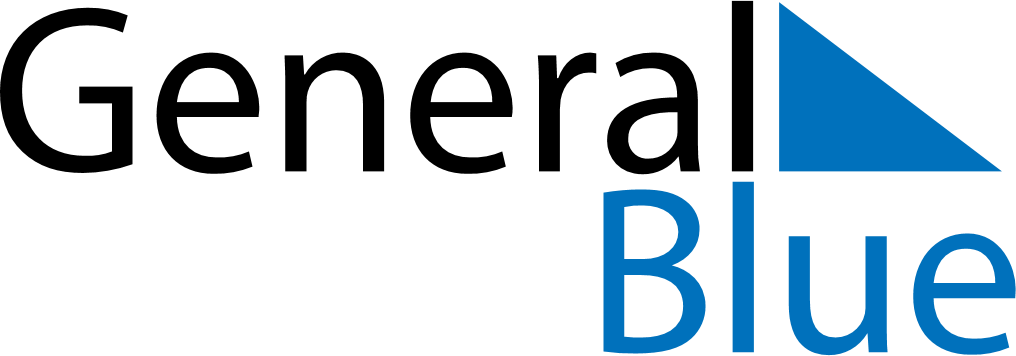 2019 – Q1Monaco  2019 – Q1Monaco  2019 – Q1Monaco  2019 – Q1Monaco  2019 – Q1Monaco  JanuaryJanuaryJanuaryJanuaryJanuaryJanuaryJanuaryMONTUEWEDTHUFRISATSUN12345678910111213141516171819202122232425262728293031FebruaryFebruaryFebruaryFebruaryFebruaryFebruaryFebruaryMONTUEWEDTHUFRISATSUN12345678910111213141516171819202122232425262728MarchMarchMarchMarchMarchMarchMarchMONTUEWEDTHUFRISATSUN12345678910111213141516171819202122232425262728293031Jan 1: New Year’s DayJan 27: Saint Devota’s DayJan 28: Saint Devota’s Day (substitute day)